Name:_____________________________             Date:______________	 Unit 2 ReviewPlease use a separate sheet of paper if you can’t show your work in the box.1.     Jose had 3/4 gallons of paint and used only 1/2 of that for a project. How many gallons of paint did he use?2.     The cost of gas is $2.08 per gallon. Ashley buys 8.3 gallons. What is the total cost?3.     You go out for a long walk. You walk 2 3/4 mile and then sit down to take a rest. Then you walk 3/8 of a mile. How far did you walk altogether?4.     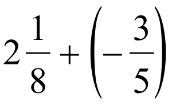 5.     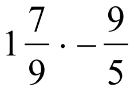 6.     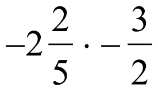 7.     A local chicken sandwich restaurant has 42 2/3 pounds of chicken. How many 1/3 pound chicken sandwiches can be made using all the chicken?8.     Pam walks 7/8 of a mile to school. Paul walks 1/2 of a mile to school. How much farther does Pam walk than Paul?9.     A school is designing a new playground. They want to use 1/4 of the playground for a basketball court and 3/8 of the playground for a soccer field. How much is left for the swings and play equipment?10.     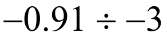 11.     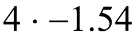 12.     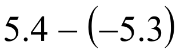 13.     A hippopotamus lives about 2 4/7 times as long as a tiger. A tiger lives an average of 16 years. How long does the average hippopotamus live?14.     Compare the two numbers below using =, <, or >.15.     Convert to a fraction.-7.00816.     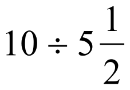 17.     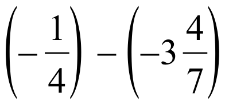 18.     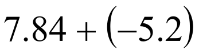 19.     Order the following numbers in descending order.0.6 ,  -4/5  ,  2/3  ,  -120.     Amy built a tower of blocks that was 36.8 centimeters high. She used 5 identical blocks to build the tower. What was the height of each of the blocks?21.     Convert to a decimal.4 5/622.     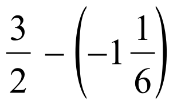 23.     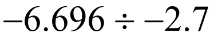 24.     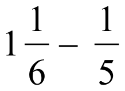 25.     The class was given a prize for selling the most magazines.  Their prize was 16 1/2 gallons of ice cream.  If the students ate 1/3 of this before lunch, how many gallons did they eat?26.     Patricia has $425.82 in her checking account. How much does she have in her account after she makes a deposit of $120.75 and a withdrawal of $185.90?27.     Jackie has 1/3 of a Hershey bar. Steven has 4/12 of a Hershey bar. How much do they have together?28.     29.     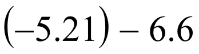 30.     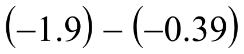 